 EROSION AND SEDIMENT CONTROL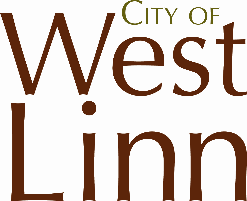 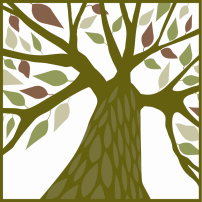 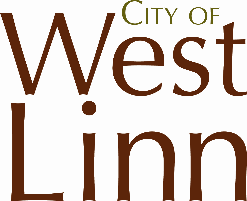  PERMIT APPLICATION FORMFor sites under 5 acres22500 Salamo Rd. Box 800; West Linn, OR  97068Phone: (503)722-5500	Fax: (503)656-4106Email: cwl_rowpermits@westlinnoregon.govThis permit is issued for construction as described upon the attached plans.  This permit is issued subject to the following conditions:I understand that the City’s sole function is to review the plans and inspect the work to assure compliance with City code and that the City assumes no responsibility of any kind for the accuracy or suitability of the work submitted. I accept full responsibility for compliance with all applicable city, state, regional, and federal laws, ordinances, franchise agreements, regulations, and codes which apply to the work for which this permit is issued.I agree to inform all contractors, subcontractors, or any other persons performing work under this permit of the provisions of this permit and assure their compliance with those provisions. I agree to ensure that all construction will conform to the City’s Public Works Construction Standards, the approved construction drawings, all specific conditions of approval, and any on-site revisions required by the City Engineer. I agree to allow access by City employees or its representatives to the property where construction is being performed. I agree to hold the City of West Linn and its employees harmless from any and all damages or expenses caused by work under this permit and hereby accept all liability for damage to persons and/or property caused in the process of completing this work. I agree to restore the work area or any areas damaged in the course of work to original or better condition, current codes, and to City Engineer satisfaction and to pay all costs to repair or replace any property damaged while work is being performed under this permit and acknowledge that failure to pay these costs when due will constitute a violation of the terms of the permit and the City may avail itself to any and all legal remedies. I agree to comply with all City of West Linn erosion control codes, including those in the Public Works Construction Standards, Erosion Prevention and Sediment Control Design and Planning Manual, and West Linn Municipal Code. I further agree that I am responsible for daily monitoring and, if necessary adjustment of the erosion control structures to comply with these rules.  I acknowledge that failure to adhere to these requirements will result in enforcement action(s) to bring this site into compliance.  In the event an erosion emergency occurs and is not repaired within 24 hours of the time the City notifies the permittee, the City may hire a contractor or employ City staff to repair the erosion problem and bill the permittee 125% of the cost to the City.By my signature below I certify that I have read the foregoing conditions under which the permit is issued, am legally authorized to represent the contractor, company, and/or owner, and do hereby agree to comply with those conditions and any additional conditions of approval following processing of the permit.  Work may not start until plans are reviewed and approved by City.One hardcopy and one electronic copy of the permit application and Erosion Prevention and Sediment Control Plan must be submitted to the West Linn Engineering Department. Sites 1-5 acres are required to submit Clackamas County 1200-CN template style plans and plan checklist. Refer to West Linn Public Works Standards Chapter 2 for sites under 1 acre. A completed application consists of the following: Permit application, cover page, grading and erosion control plan pages, standard detail pages, existing conditions pages, Army Corps of Engineers Permit (for work in drainageways), Oregon DSL Permit (for work in drainageways), stream bypass plan (for work in drainageways).Project Name and LocationProject Name and LocationProject Name and LocationApplicant Information(Owner, Developer, or General Contractor)Applicant Information(Owner, Developer, or General Contractor)Applicant Information(Owner, Developer, or General Contractor)Project Name:      Project Name:      Project Name:      Applicant Name:       Applicant Name:       Applicant Name:       Address:      Address:      Address:      Address:       Address:       Address:       City:      West LinnState: ORZip: 97068City:      State:      Zip:      Tax Lot:      Tax Lot:      Tax Lot:      Phone:      Fax:      Fax:      Map No.:      Map No.:      Map No.:      Email:      Email:      Email:      Architect/Engineering FirmOwner InformationOwner InformationOwner InformationName:       Same As Above Same As Above Same As AboveProject Manager:      Property Owner Name:       Property Owner Name:       Property Owner Name:       Phone:      Address:       Address:       Address:       Fax:      City:      State:      Zip:      Email:      Phone:      Fax:      Fax:      Email:      Email:      Email:      General ContractorGeneral ContractorGeneral ContractorApplicants Designated EC Inspector InformationApplicants Designated EC Inspector InformationApplicants Designated EC Inspector Information Same As Above Same As Above Same As Above(24-Hour erosion emergency contact)(24-Hour erosion emergency contact)(24-Hour erosion emergency contact)Name:      Name:      Name:       Name:       Name:       Name:      Project Manager: Project Manager: Project Manager: Address:      Address:      Address:      CCB No:               City/Metro lic. no:      City/Metro lic. no:      City:      State:      Zip:      Phone:      Phone:      Fax:      Phone:      Fax:      Fax:      Email:      Email:      Email:      Email:      Email:      Email:      PROJECT INFORMATIONPROJECT INFORMATION		Nature of ActivityTotal Site Acreage (acres): Single Family Multi-Family Residential Commercial Industrial Highway  Utilities Other:       Total Construction Area (acres): Single Family Multi-Family Residential Commercial Industrial Highway  Utilities Other:       Total Disturbed Area (ft^2): Single Family Multi-Family Residential Commercial Industrial Highway  Utilities Other:       Storm water runoff during construction will flow to:Storm water runoff during construction will flow to: Single Family Multi-Family Residential Commercial Industrial Highway  Utilities Other:        Creek/Stream (provide name): Infiltration Device Creek/Stream (provide name): Infiltration Device Single Family Multi-Family Residential Commercial Industrial Highway  Utilities Other:        Municipal Storm Sewer or    drainage system. Ditch Other: Municipal Storm Sewer or    drainage system. Ditch Other: Single Family Multi-Family Residential Commercial Industrial Highway  Utilities Other:        Municipal Storm Sewer or    drainage system. Ditch Other: Municipal Storm Sewer or    drainage system. Ditch Other: Single Family Multi-Family Residential Commercial Industrial Highway  Utilities Other:       PERMIT FEESPERMIT FEESY    N   Stormwater runoff during construction discharges directly to or through a storm sewer or drainage system that discharges to a waterbody with a Total Maximum Daily Load (TMDL) or 303(d) listing for turbidity or sedimentation? Application Fee$      Y    N   Stormwater runoff during construction discharges directly to or through a storm sewer or drainage system that discharges to a waterbody with a Total Maximum Daily Load (TMDL) or 303(d) listing for turbidity or sedimentation? First year Annual Fee$      Y    N   Stormwater runoff during construction discharges directly to or through a storm sewer or drainage system that discharges to a waterbody with a Total Maximum Daily Load (TMDL) or 303(d) listing for turbidity or sedimentation? Total Fee $      Y    N   Stormwater runoff during construction discharges directly to or through a storm sewer or drainage system that discharges to a waterbody with a Total Maximum Daily Load (TMDL) or 303(d) listing for turbidity or sedimentation? Applicant Signature:Date:PUBLIC WORKS – ENGINEERING DIVISION - STAFF ONLYPUBLIC WORKS – ENGINEERING DIVISION - STAFF ONLYPUBLIC WORKS – ENGINEERING DIVISION - STAFF ONLYPUBLIC WORKS – ENGINEERING DIVISION - STAFF ONLYPUBLIC WORKS – ENGINEERING DIVISION - STAFF ONLYPUBLIC WORKS – ENGINEERING DIVISION - STAFF ONLYPUBLIC WORKS – ENGINEERING DIVISION - STAFF ONLYPermit Issued By:Date:Date:Fee Received:$$Receipt Number:Receipt Number:Receipt Number:Receipt Number:PROJECT NUMBER:PROJECT NUMBER:PROJECT NUMBER:PROJECT NUMBER:PROJECT NUMBER:PROJECT NUMBER:PROJECT NUMBER:Erosion Control  Program Manager Approval:Erosion Control  Program Manager Approval:Date